CABRILLO COLLEGE APPLICATION AND REGISTRATION CHECKLISTNAME____________________________________     DATE_____________________STUDENT ID___________________________________________________________OPENCCC ACCOUNT LOGIN NAME_______________________________________OPENCCC ACCOUNT LOGIN PASSWORD__________________________________WEBADVISOR ACCOUNT LOGIN NAME____________________________________WEBADVISOR ACCOUNT LOGIN PASSWORD_______________________________DATENOTES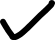 GET WORKSHEET APPLY FOR ADMISSIONGo to www.openccc.net*need email addressAPPLY FOR FINANCIAL AIDwww.fafsa.govCOMPLETE AN ONLINE ORIENTATIONhttps://sirena.cabrillo.edu/*need valid ID & Cabrillo 7 digit#TAKE ASSESSMENT TESTS*Look up assessment schedule*Orientation, ID, & Cabrillo ID req.ATTEND AN EDUCATIONAL WORKSHOPconsult the Ed Plan Calendar and call either (831)479-6274 or (831)479-6385 to reserve a spot.MEET WITH A COUNSELOR30 min. meeting, must make apt. REGISTER AND PAY FEES 